«ТАЙНЫ  ЕДКОГО  ДЫМА  6+» -  ОБЗОР  ФИЛЬМААНТИНАРКОТИЧЕСКОЙ         НАПРАВЛЕННОСТИ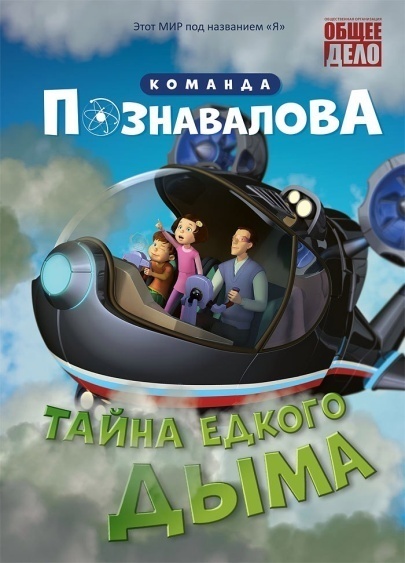 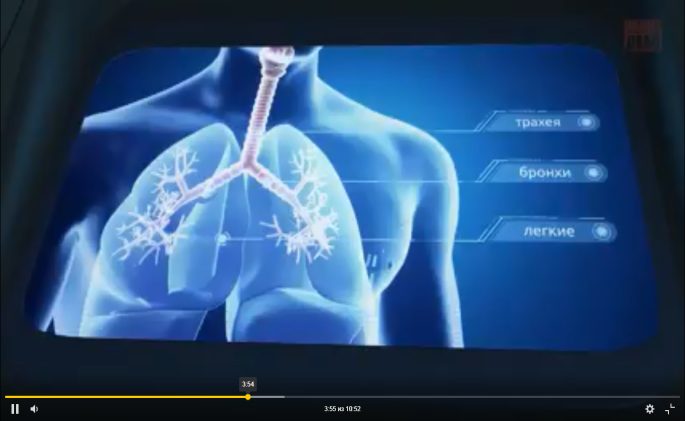     Добрый день, уважаемые  читатели.МБУ   «Атаманская   поселенческая  библиотека»   представляет   вашему вниманию   обзор     познавательного    мультфильма   о    вреде    курения  антинаркотической направленности  «Тайна  едкого дыма»  мультсериала«Команда   Познавалова»   общероссийской   общественной   организации             «Общее дело».Мультфильм призван сформировать у ребёнка  ценность здорового образа     жизни,  ответственное  отношение к  собственному  здоровью и  здоровью    окружающих.Как  рассказать  ребёнку  о  вреде  курения? Конечно, отправиться вместе с         ним в необыкновенное приключение по организму человека, чтобы увидеть  своими глазами,  что происходит в  организме  курящего.